バリアフリー施設掲載申込書　「※」のついた項目は掲載対象項目です。下記のとおり掲載を申し込みます。記※※※お願い※※※設備の右側にカメラマーク（左記）が付いている項目については、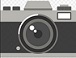 できるだけ写真の提供をお願いします。また、建物全体を正面から撮った写真をあわせてご提供をお願いします。写真の撮り方については、別紙「写真の撮り方」をご覧ください。記 入 要 領注１　 「医療福祉」、「学校」、「観光施設」、「官公庁」、「銀行・郵便局」、「公園」、「交通機関」、「公民館・会館」、「宿泊施設」、「商業・物販施設」、「スポーツ・遊戯施設」、「トイレ」の中から該当する区分をご記入ください。		注２　 「福祉のまちづくり条例」に基づく適合証交付施設の場合に「ある」に○を付けてください。注３　  一般用の駐車場がある場合に「ある」に○を付けてください。注４　　障害者対応の駐車場（駐車区画）がある場合に「ある」に○を付けてください。注５　　敷地内（敷地出入口から施設出入口まで）に視覚障害者誘導用ブロックが敷設してある場合に「ある」に○を付けてください。					注６　　施設内（施設出入口から案内設備まで、階段の上端等）に視覚障害者誘導用ブロックが敷設してある場合に「ある」に○を付けてください。注７　　主な出入口・玄関に階段がある場合に「ある」○を付けてください。	注８　　主な出入口・玄関にスロープがある場合に「ある」に○を付けてください。	注９　　主な出入口・玄関に段差（階段を除く）がある場合に「ある」に○を付けてくだい。注10　主な出入口・玄関に自動ドアがある場合に「ある」に○を付けてください。	注11　エスカレーターがある場合に「ある」に○を付けてください。		注12　一般用エレベーターがある場合に「ある」に○を付けてください。	注13　障害者用エレベーター（乗降ロビーの操作盤の位置が車いすに乗って十分に操作できる高さにあり、エレベーター内の操作盤が車いすに乗って十分に操作できる高さにあるエレベーター。一般用と兼用のものを含みます）がある場合に「ある」に○を付けてください。								注14　障害者対応のトイレがある場合に「ある」に○を付けてください。		注15  障害者対応のトイレに乳児シートがある場合に「ある」に○を付けてください。注16　障害者対応のトイレにオストメイト対応の設備がある場合に「ある」に○を付けてください。								注17　一般用の洋式トイレがある場合に「ある」に○を付けてください。		注18　男子用トイレ（小便器）に手すりがある場合に「ある」に○を付けてください。注19　授乳室又は授乳コーナーがある場合に「ある」に○を付けてください。	注20　貸し出し可能な車いすが常備してある場合に「ある」に○を付けてください。注21　施設のホームページのリンク貼付けにご了承いただける場合に「了承する」に○を付けて、ＵＲＬを記入してください。注22　コメントの掲載を希望する場合に「希望する」に○を付けて、コメントを記入してください。（例）施設内に段差はなく、車いすの方も自由にお入りいただけます。施設入口に階段が２段ありますがお手伝いさせていただきます。など記入年月日平成　　年　　月　　日記入者施設名称※施設区分※（注１）所在地※〒〒〒電話番号※FAX番号定休日土・日・祝日・その他（　　　）階数利用時間項　　目設　　備該当の有無備考適合証交付施設福祉のまちづくり条例適合証交付施設   (注２)有・無駐車場一般用駐車場　　　　　　　　　 (注3)有・無駐車場障害者駐車場　　　　　　　　　 (注4)有・無点字ブロック敷地内　　　　　　　　　　　　 (注5)有・無点字ブロック施設内　　　　　　　　　　　　 (注6)　有・無出入口階段　　　　　　　　　　　　 　(注7)有・無出入口スロープ　　　　　　　　　　　 (注8)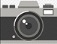 有・無出入口段差　　　　　　　　　　　　　 (注9)有・無出入口自動ドア　　　　　　　　　　　 (注10)有・無エスカレーターエスカレーター　　　　　　　　 (注11)有・無エレベーター一般用エレベーター　　　　　 　(注12)有・無エレベーター障害者エレベーター　　　　　　 (注13)有・無トイレ障害者トイレ　　　　　　　　　 (注14)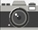 有・無トイレ多目的トイレ（乳児シート）　　 (注15)有・無トイレ多目的トイレ（オストメイト）　 (注1６)有・無トイレ洋式トイレ　　　　　　　　 　　(注17)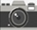 有・無トイレ男子用トイレ（手すり）　　　　 (注18)　　有・無授乳室授乳室又は授乳コーナー　　     (注19)　　　　有・無車椅子車いす常備　　　　　　　　　   (注20)　　　有・無施設のホームページのリンク貼付け　(注21)施設のホームページのリンク貼付け　(注21)施設のホームページのリンク貼付け　(注21)了承する　　・　　了承しない了承する　　・　　了承しないＵＲＬ（了承する場合）ＵＲＬ（了承する場合）コメントの掲載　(注22)コメントの掲載　(注22)コメントの掲載　(注22)希望する　　・　　希望しない希望する　　・　　希望しない（希望する場合、コメントの記入をお願いします。）（希望する場合、コメントの記入をお願いします。）（希望する場合、コメントの記入をお願いします。）（希望する場合、コメントの記入をお願いします。）（希望する場合、コメントの記入をお願いします。）【申込書・写真の提出先、お問い合わせ】◆　山口県健康福祉部厚政課◆　TEL：083-933-2724　　◆　FAX：083-933-2739◆　E-mail：a13200@pref.yamaguchi.lg.jp